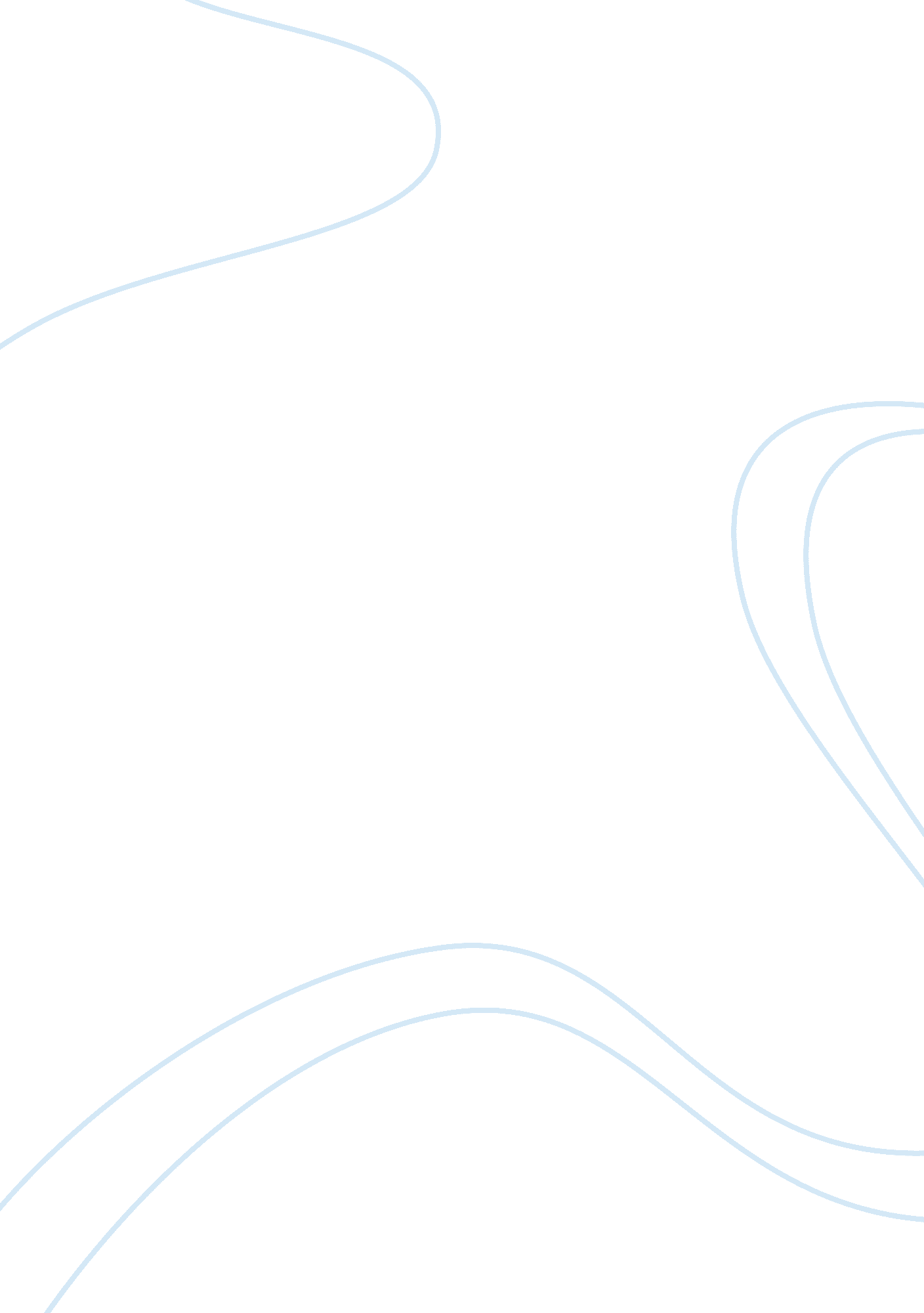 Colonies in the new world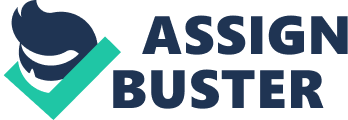 Europeans even knew about the Americas, Native American tribes were the first inhabitants. These first inhabitants were a people group united by kinship and called Pale-Indians and they settled in the Americas between twelve and fifteen thousand years ago. Large mammals and an abundance of plants drew hunter- gatherers to the Americas, which provided the sustenance necessary for survival. Agriculture takes hold in a portion of the Americas between 1000 to 1200 AD, but spreads further and more extensively by 500 AD. Agriculture in the Americas was much different than in Europe and other countries. In the Americas, crops such as corn, beans, and squash were grown and there were no animals involved. Early fifteenth century, Europe was a patchwork of small kingdoms and principalities, and Europe began to expand Into Muslim country and acquired a desire to trade goods with Asia, so they went about exploration of other than previous forms and ended up In America, without knowing It. Soon after Columbus arrived, Spanish explorers took an interest and also began to Lonnie, and proceeded to slaughter large numbers of Indians in get rich quick attempt. Also missionaries took an interest in converting the Indians to Christianity, which resulted in blended versions of Catholicism that exist today. Conquistadors, Spanish colonists under a man named Cortez, conquered the Aztec and began Indian labor system. Because of the scarcity of laborers in the Americas, Portuguese and Spanish colonists looked to Africa for black slaves. Spanish colonization and exploitation of Indians resulted in the Pueblo revolt against the Spanish. Europe soon followed their explorer Columbus to the Americas, bringing diseases and sickly pigs, this event Is now called the Great Dying. The Indians began to resist the power of the Spanish and soon coexisted with them, adopting their cultures and learning the Spanish language. Coming to America: Portrait of Colonial Life The New World, the Americas, became a magnet for all ethnic groups. People had such a desire to go to the Americas that they would indenture themselves so that they could pay for their passage to the Americas. Voyages to the New World were ungenerous and many died on the voyage, while the youngest and healthiest were sold on shipboard. In New England, familyrelationships were of a great deal of importance. A marriage ceremony was created by the Puritans who also established obligations that were to be fulfilled by the male and female In each relationship. Divorcealso became a right If a spouse broke the rules. The head of the house was to have moral order and correctional order and emotional stability. Men were expected to work in the fields and women joined them during harvest time, but made soaps, 